Monika HrunenáPrvý ročníkDokresli alebo škrtni symboly podľa číslaVyfarbi korálky podľa diktovania pani učiteľky. Navleč koráliky v poradí od najväčšej po najmenšiuNapíš vedľa snehuliaka koľko má gombíkov na brušku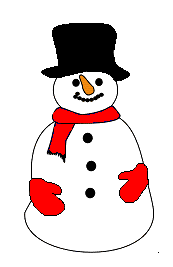 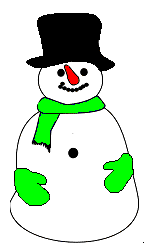 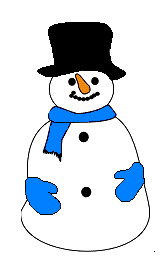 Vyfarbi príklad podľa farby  výsledku13524